§18. Принципы русской орфографииМорфология и орфографияМорфоло́гия (от греч.  — форма, logos — учение) — «грамматическое учение о слове, включающее в себя учение о структуре слова, формах словоизменения, способах выражения грамматических значений, а также учение о частях речи и присущих им способах словообразования»*.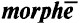 * Розенталь Д.Э., Телешова М.А. Словарь-справочник лингвистических терминов. М., 1985. С. 135.Орфогра́фия (от греч. orthos — правильный, прямой, grapho — пишу) — совокупность правил, регулирующих: 1) правописание слов; 2) раздельные, полуслитные (дефисные) и слитные написания; 3) употребление прописных и строчных букв; 4) правила переноса слов.Правила орфографии обеспечивают точную передачу содержания речи на письме и правильное понимание написанного.Морфология и орфография находятся в тесной связи, так как общим объектом их изучения является слово в своём формальном выражении. Объединяет их и то, что ведущим в русской орфографии является морфологический принцип написания слов.Принципы русской орфографии92. 1. Составьте план текста параграфа. Каждый пункт плана подкрепите своими примерами. Найдите с помощью ресурсов Интернета примеры распространённых орфографических ошибок и их исправления.§ 19. Проверяемые и непроверяемые безударные гласные в корне слова100. Выпишите в две колонки слова: а) с гласными, проверяемыми ударением (укажите проверочное слово); б) с непроверяемыми гласными.Акк...мп...н...мент, б...кл...жан, в...л...дол, в...рн...саж, д...л...катес, д...л...тант, д...скр...минация, д...ф...рамб, к...к...фония, к...л...нча, к...лейд...скоп, к...т...клизм, м...к...латура, н...гилизм, п...н...рама, п...р...ферия, пр...т...ндент, пр...в...легия, пр...ор...тет, с...мантика, с...м...нар, ст...пендия, т...б...ретка, тр...фарет, хр...ст...матия, б...рдюр, м. ..н...пуляция, св...детель, вып...чка, п...нтеон, пр...зидент, об...няние, зап...стреть, неув...даемый, н...фт...лин, ижд...вение, м...ц...нат, сн...гирь, инт...лл...генция, з...б...яка, п...скарь, эксп...римент, н. ..в...каин, п...литра, эст...када.§ 20. Чередующиеся гласные в корне словаНаписание гласных, зависящее от ударенияЧередующиеся гласные в корне словаНаписание гласных, зависящее от буквы, следующей за гласнойНаписание гласных, зависящее от значения слова103. Вставьте пропущенные буквы. Сформулируйте правило правописания корней с чередующимися а(я)/им, а(я)/ин.Обн...мать, зан..мать, прим...нать, вз...мать, отн..мать, персн...мать, вн...мать, пож...нать, разм...нать, зач...нать.106. Выпишите слова с пропущенными буквами. В словах выделите корни. Сформулируйте правила написания этих корней. Отметьте слова-исключения. Все ли выписанные слова с корнями -раст- — -рос- можно считать однокоренными?I. 1. У нас нет таких пышных р...стений, как вы и ваши товарищи, с такими огромными листьями и прекрасными цветами, но и у нас р...стут очень хорошие деревья. (Гарш.) 2. В отсветах занявшегося неподалёку стога, враз выр..сшего в огненную башню, выделились тёмные провалы его небритых похудевших щёк. (Бек) 3. Открылась дверь, вошёл мужчина неопределённого возр...ста. (Ч.) 4. Напрасно было бы гадать и спрашивать, где взяло р...стеньице такой нежный и белый материал. (Сол.) 5. Три стебля р...сли прямо вверх и поддерживали там каждый по листу. (Сол.) 6. По мере того как мы углублялись в горы, р..стительность становилась лучше. (Арс.) 7. Эта жалкая пор...сль состоит главным образом из липы, чёрной и белой берёзы, р...стущих полукустарниками ольхи, ивняка и, наконец, раскидистого кустарника, похожего на леспедецу. (Арс.) 8. Пшеничная россыпь звёзд гибла на сухом, чернозёмно-чёрном небе, не всходя и не радуя р...стками. (Шол.) 9. Лес ответствовал ему покорным шелестом желтеющих листьев, нар...стающим шумом падающих деревьев. (Алекс.) 10. Проток имел под водою свои собственные берега, обр...ставшие густыми водяными травами в летнее время, расстилавшимися по водяной поверхности. (Акс.)107. Перепишите предложения, вставляя пропущенные буквы. Корни выделите, объясните их написание.I. 1. Обломов взял перо, обм...кнул в чернильницу, но чернил не было. (Гонч.) 2. Чай впитывает запах, как пром...кашка чернила. (Пауст.) 3. Накл..няться он [Пацюк], верно, не захочет, чтобы хлебать, как галушки, да и нельзя: нужно вареник сперва обм...кнуть в сметану. (Г.) 4. На каждом из них был непром..каемый плащ. (Каз.) 5. Когда идёшь в дальнюю дорогу, то уже не разбираешь погоду. Сегодня вым...кнешь, завтра высохнешь, потом опять вым...кнешь и т. д. (Лрс.)Основным принципом русской орфографии является морфологический: все значимые части слова (морфемы) пишутся так, как они произносятся в сильной позиции (т. е. отчетливо). Морфологический принцип в современной русской орфографии используется при написании любых морфем, из которых состоит слово. Например: при написании корней: луга — луг (слышится [к]); во́ды — вода [а] — водовоз [ъ]; при написании приставок: сломать — сбить [з]; подбить — подписать [т]; при написании суффиксов: сосновый — березовый [ъ]; при написании окончаний: в реке — в речке [ь].В русском языке есть и отступления от морфологического принципа:1) фонетические написания (написания в соответствии с произношением): расписать — роспись; расписать — разрисовать (правописание приставок); заря — зорька (правописание чередующихся гласных в корне); игра — сыграть (правописание и/ы после приставок) и т. д.;
2) традиционные, или исторические, написания (слова, подчиняющиеся этому принципу, нужно запомнить): собака, стакан (правописание гласных, не проверяемых ударением); праздник, чувство (написание слов с непроизносимыми согласными); терраса, шоколад (написание заимствованных слов) и др.;
3) дифференцирующие написания (для различения на письме слов, имеющих разное значение, но совпадающих в звучании, т. е. слов-омофонов): поджёг дом (глагол) — поджог дома (имя существительное); компания — кампания.Современное правописание* регламентируется «Правилами русской орфографии и пунктуации», принятыми в 1956 г. Правописание слов следует проверять по особым орфографическим словарям, которые вышли после 1956 г.* Слово правописание является калькой греческого орфография, однако в современном русском языке эти слова не совпадают по значению. Слово правописание шире по объёму значения и включает в себя, помимо орфографии, пунктуацию.В безударных слогах гласные пишутся так, как они произносятся под ударением. Например: примирять поссорившихся — примерять туфли; ребёнок развивается физически — флаг развевается.Написание безударной гласной проверяют путём подбора родственных слов или форм слова, в которых эта гласная стоит в ударной позиции: примирять — мир; примерять — мера; развиваться — развитие; развеваться — веять.Примечание. Безударные гласные а/о в корнях глаголов совершенного вида нельзя проверить формами несовершенного вида на -ывать (-ивать). Например: затопить, заглотить. Ср.: затапливать, заглатывать. Правописание таких слов следует проверять однокоренньши словами: топка, глотка.Если написание безударной гласной в корне слова нельзя проверить подбором родственных слов или изменением формы слова, то написание слова следует запомнить. Например: вагон, винегрет, палисадник, стакан, ураган, экзамен.Написание чередующихся гласных a/о, е/и, а(я)/им, а(я)/ин в корне слова может зависеть: 1) от суффикса, следующего за корнем; 2) от ударения; 3) от буквы, следующей за гласной; 4) от значения слова.Написание гласных, зависящее от суффикса, следующего за корнем1. В корнях с чередующимися е/и (-бир- — -бер-, -блист- — -блеет-, -дир- — -дер-, -жиг- — -жег-, -мир- — -мер-, -пир- — -пер-, -стил- — -стел-, -тир- — -тер-, -чит- — -чет-) пишется и, если за корнем следует суффикс -а-, в остальных случаях — е: замирать — замереть, стирать — стереть, блистать — блестеть.Исключения: сочетать, сочетание, чета.2. В корнях с чередующимися а(я)/им, а(я)/ин пишутся -ин-, -им-, если дальше следует суффикс -а-: занимать — занять, сжимать — сжать.3. В корнях -кас- — -кос-, -лаг- — -лож- пишется а, если за корнем следует суффикс -а-, в остальных случаях — о: касаться — коснуться, предлагать — предложить.1. В корнях -гар- — -гор- под ударением пишется а, без ударения — о: зага́р — загора́ть.2. В корнях -зар- — -зор- в безударном положении пишется а, под ударением пишутся а или о в соответствии с произношением: заря́, зарни́ца, но: зо́ри, за́рево.Исключение: зорева́ть.3. В корнях -клан- — -клон-, -твар- — -твор- в безударном положении пишется о, под ударением пишутся а или о в соответствии с произношением: поклони́ться, кла́няться, покло́н; твори́ть, тварь, затво́р.Исключение: у́тварь.4. В корнях -плав- — -плов- в безударном положении буква о пишется только в двух словах: пло́вец, пловчи́ха. В остальных случаях пишется а: поплаво́к, плавни́к, плаву́чий. В слове плыву́н пишется ы в соответствии с произношением.1. В корнях -рост- (-ращ-) — -рос- пишется а перед cт, щ, в остальных случаях — о: расти, сращение, росла.Исключения: росток, рост, ростовщик, выростковый, Ростов, Ростислав; отрасль.2. В корнях -скак- — -скоч- пишется а перед к; пишется о перед ч в безударных корнях: скакать — вскочить.Исключения: скачок, скачу.1. В корнях -мак- — -мок- пишется а в словах со значением «погрузить в жидкость», о — со значением «пропускать жидкость, мокнуть»: макать (хлеб в молоко); вымокнуть (под дождём); промокательная (бумага), промокашка.2. В корнях -равн- — -ровн- пишется а в словах со значением «равный, одинаковый», о — со значением «ровный, прямой, гладкий»: сравнение, сравнивать; сровнять.Исключения: равнина; ровесник, поровну, уровень.